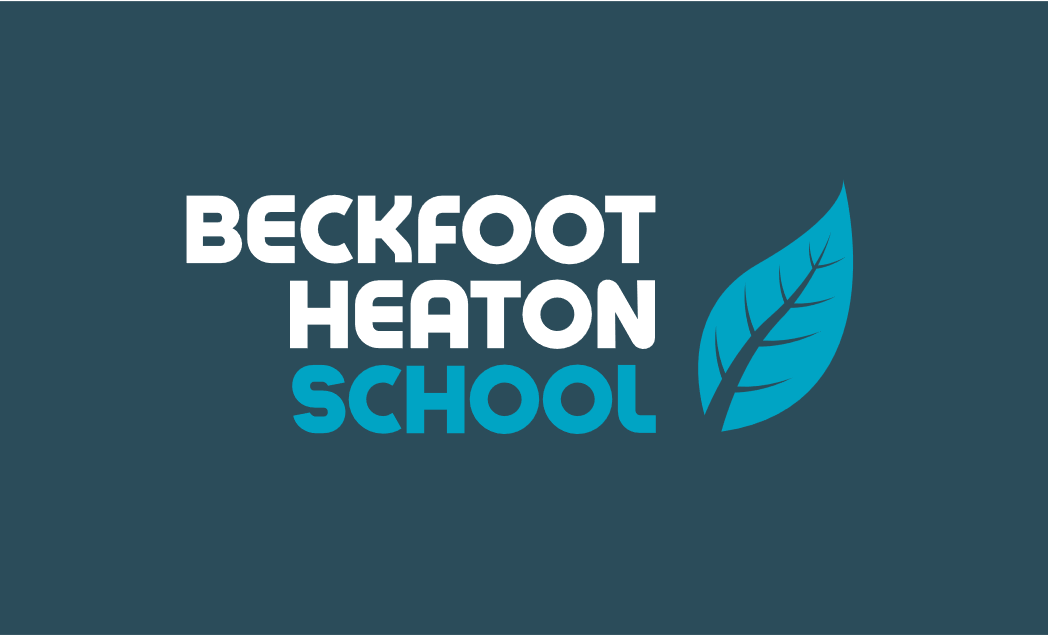 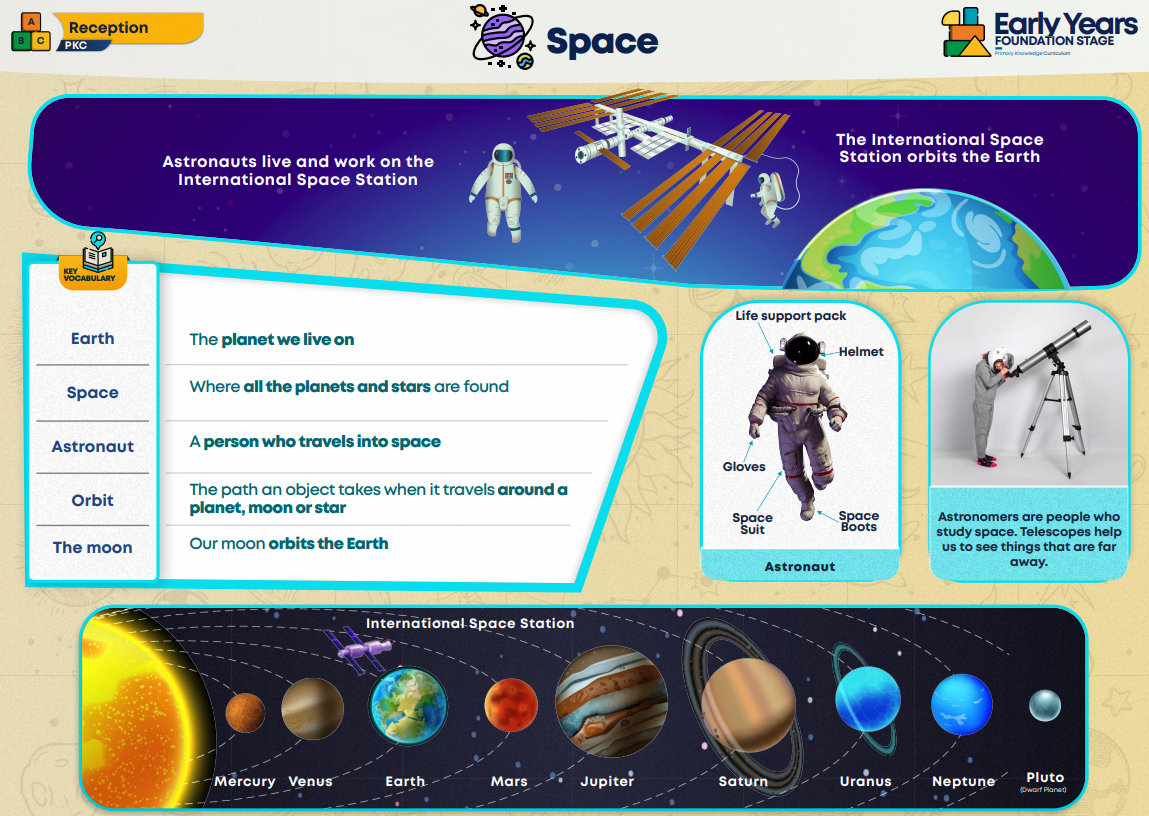 Key WordsDefinitionsastronaut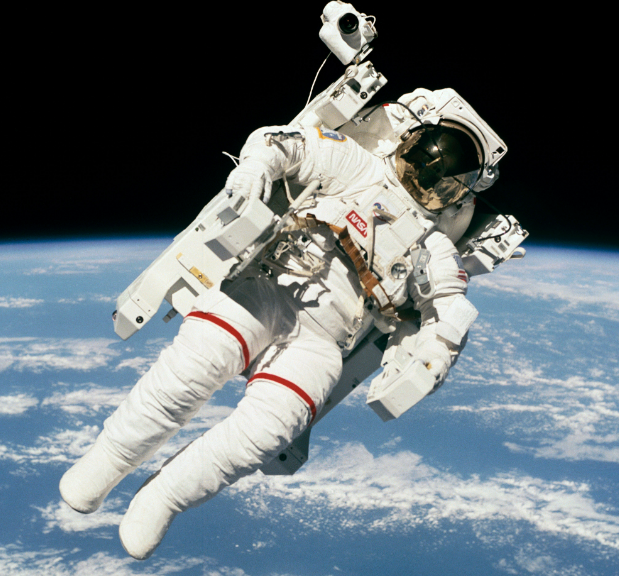 moon 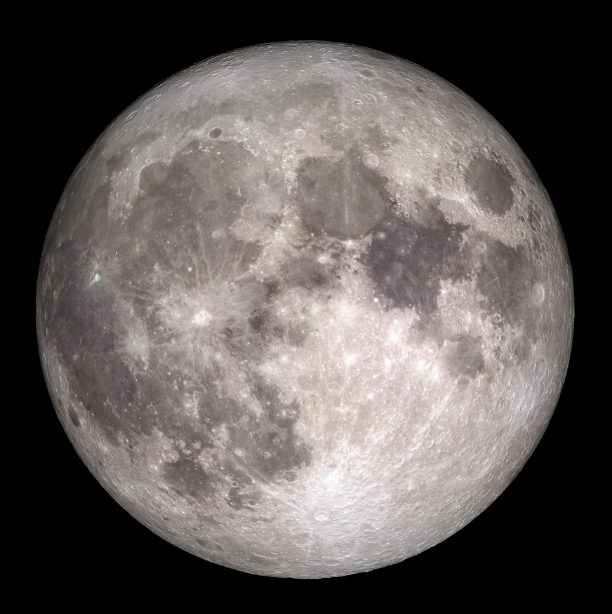 rocket / space shuttle  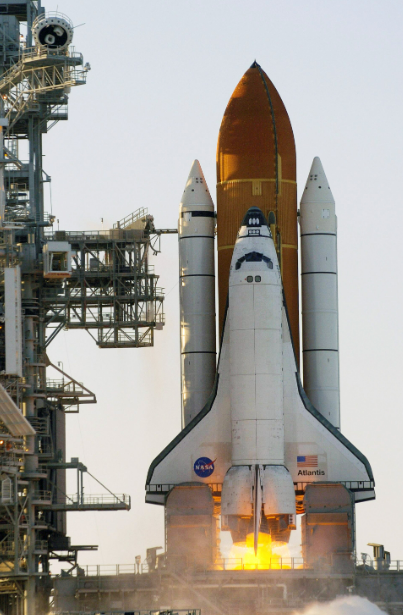 space boots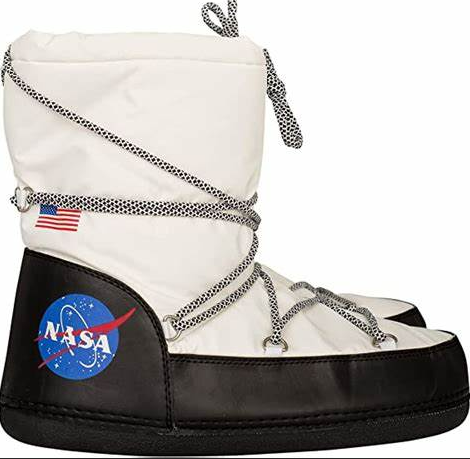 space helmet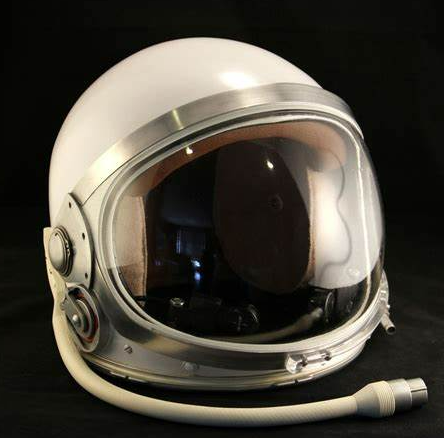 stars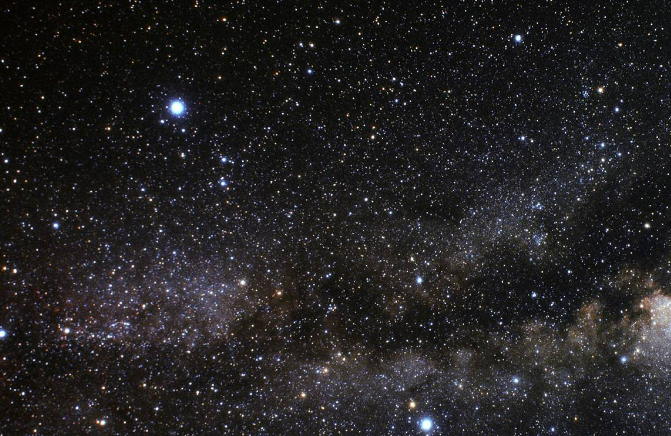 What is outer space?   Outer space is the part of space that is far away from Earth.  Outer space is dark. There are many stars in space. The sun is a star.  There are planets in space. Whatever Next? Whatever Next? Whatever Next? 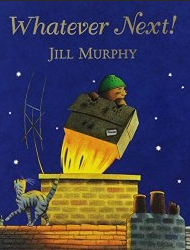 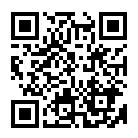 Watch the story of Whatever Next by scanning the QR code. 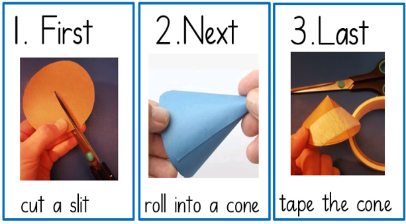 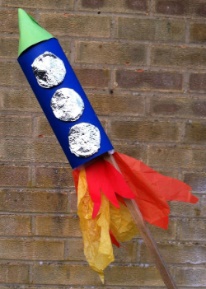 Important figuresImportant figuresAstronaut – A person who travels into outer space Astronomer – A scientist who studies spaceTim Peake Maggie Aderin-Pocock Tim Peake is a British astronaut who was the first astronaut from Britain to visit the International space station in 2016. 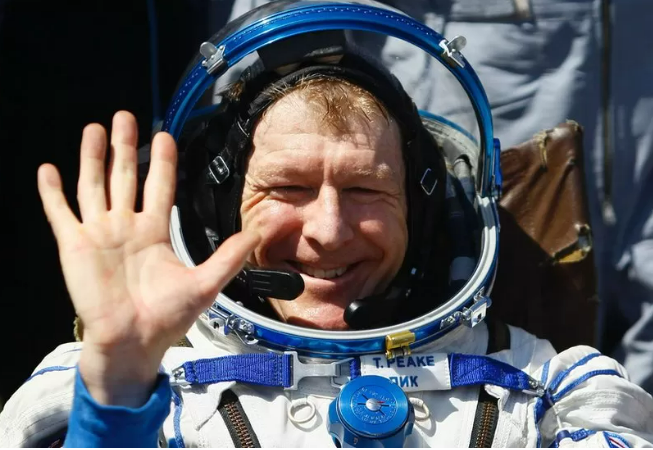 Maggie is a British space scientist who has worked on telescopes and satellite systems. 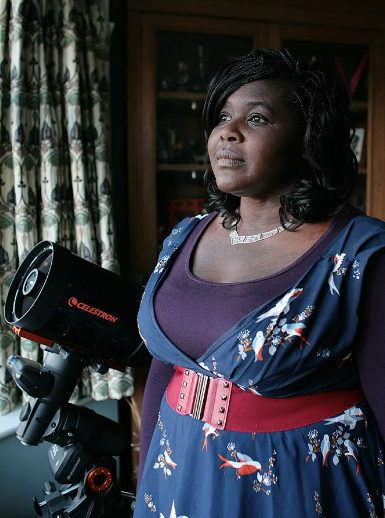 MondayTuesdayWednesdayThursdayFridayRead with your child and sign their diary 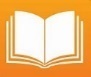 Read with your child and sign their diary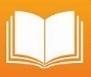 Read with your child and sign their diaryRead with your child and sign their diaryRead with your child and sign their diaryKey Dates:Week 1 – Staggered intake. Please see your individual letter. 